Πρότυπος τίτλος του ΔΔΔΠΣ ΑΡΙΘΜΟΣ ΜΗΤΡΩΟΥ	                            ΔΙΠΛΩΜΑΤΟΥΧΩΝ: 000   		                   ΕΛΛΗΝΙΚΗ ΔΗΜΟΚΡΑΤΙΑΠΑΝΕΠΙΣΤΗΜΙΟ ΠΑΤΡΩΝ ΣΧΟΛΗ ΕΠΙΣΤΗΜΩΝ ΥΓΕΙΑΣΤΜΗΜΑ ΙΑΤΡΙΚΗΣΠΑΝΕΠΙΣΤΗΜΙΟ ΔΥΤΙΚΗΣ ΑΤΤΙΚΗΣΣΧΟΛΗ ΕΠΙΣΤΗΜΩΝ ΥΓΕΙΑΣ & ΠΡΟΝΟΙΑΣΤΜΗΜΑ ΒΙΟΙΑΤΡΙΚΩΝ ΕΠΙΤΗΜΩΝΔΙΙΔΡΥΜΑΤΙΚΟ ΔΙΠΛΩΜΑ ΜΕΤΑΠΤΥΧΙΑΚΩΝ ΣΠΟΥΔΩΝ «CELL AND GENE THERAPIES: FROM BENCH TO BEDSIDE AND GOOD MANUFACTURING PRACTICES» Ο/Η …(ονοματεπώνυμο φοιτητή)……… ΤΟΥ …(πατρώνυμο φοιτητή)…….ΠΤΥΧΙΟΥΧΟΣ  ΤΟΥ ΤΜΗΜΑΤΟΣ…………(τμήμα αποφοίτησης)……ΤΟΥ ΠΑΝΕΠΙΣΤΗΜΙΟΥ …(πανεπιστήμιο αποφοίτησης)….. ΕΞ/ΕΚ …(τόπος καταγωγής φοιτητή)………. ΟΡΜΩΜΕΝΟΣ/ΗΣΠΟΥΔΑΣΕ ΤΙΣ «Cell and Gene Therapies: from bench to bedside and Good Manufacturing Practices»» ΣΤΟ ΠΑΝΕΠΙΣΤΗΜΙΟ ΠΑΤΡΩΝ KAI ΣΤΟ ΠΑΝΕΠΙΣΤΗΜΙΟ ΔΥΤΙΚΗΣ ΑΤΤΙΚΗΣ ΚΑΙ ΜΕΤΑ ΤΗΝ ΕΠΙΤΥΧΗ ΟΛΟΚΛΗΡΩΣΗ ΤΩΝ ΠΡΟΒΛΕΠΟΜΕΝΩΝ ΥΠΟΧΡΕΩΣΕΩΝΤΟΥ/ΤΗΣ ΑΠΟΝΕΜΕΤΑΙ Ο ΒΑΘΜΟΣ…………………………. ΕΓΚΡΙΘΗΚΕ ΣΤΟΥΣ ΔΙΠΛΩΜΑΤΟΥΧΟΥΣ ΤΟΥ ΠΡΟΓΡΑΜΜΑΤΟΣ ΜΕΤΑΠΤΥΧΙΑΚΩΝ ΣΠΟΥΔΩΝΤΗ(Ν)/ΣΤΙΣ……(ημερομηνία κατάθεσης τελευταίας βαθμολογίας)…….. Η ΑΠΟΝΟΜΗ ΕΠΙΚΥΡΩΘΗΚΕ ΤΗ(Ν)/ΣΤΙΣ…(ημερομηνία ΕΔΕ στην οποία εγκρίθηκε η απονομή του ΔΜΣ)….UNIVERSITY OF PATRAS SCHOOL OF HEALTH SCIENCESSCHOOL OF MEDICINEUNIVERSITY OF WEST ATTICASCHOOL OF HEALTH AND CARE SCIENCESDEPARTMENT OF BIOMEDICAL SCIENCESBI-INSTITUTIONAL DIPLOMA OF POSTGRADUATE STUDIES «CELL AND GENE THERAPIES: FROM BENCH TO BEDSIDE AND GOOD MANUFACTURING PRACTICES» THE … (Student’s full name) ……… OF … (Father’s name) …….GRADUATE OF THE DEPARTMENT………… (GRADUATING DEPARTMENT) ……OF UNIVERSITY … (GRADUATING UNIVERSITY) ….. ΕΞ/ΕΚ …(Student’s place of origin)………. ΟΡΜΩΜΕΝΟΣ/ΗSTUDIED «Cell and Gene Therapies: from bench to bedside and Good Manufacturing Practices»» AT THE UNIVERSITY OF PATRAS AND THE UNIVERSITY OF WEST ATTICA AND UPON SUCCESSFUL COMPLETION OF THE PRESCRIBED HE/SHE IS AWARDED THE DEGREE OF ………………………..WAS AWARDED THE DEGREE OF THE POSTGRADUATE STUDIES PROGRAMMEON…….. (date of submission of the last grade)……DEGREE WAS CONFERRED ON…. (Date on which the special bi-institutional committee conferred the degree of the MSc)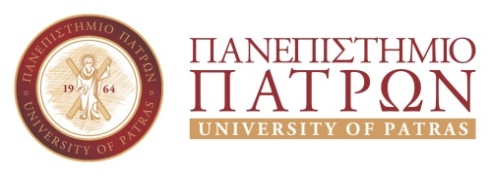 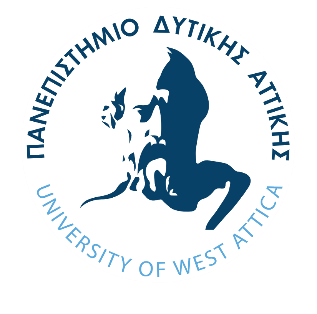 Ο/Η ΠΡΥΤΑΝΗΣ ΤΟΥ ΠΑΝΕΠΙΣΤΗΜΙΟΥ ΠΑΤΡΩΝΟ/Η ΠΡΥΤΑΝΗΣ ΤΟΥ ΠΑΝΕΠΙΣΤΗΜΙΟΥ ΔΥΤΙΚΗΣ ΑΤΤΙΚΗΣΟ/Η ΠΡΟΕΔΡΟΣ ΤΟΥ ΤΜΗΜΑΤΟΣ ΙΑΤΡΙΚΗΣ ΤΟΥ ΠΑΝΕΠΙΣΤΗΜΙΟΥΠΑΤΡΩΝΟ/Η ΠΡΟΕΔΡΟΣ ΤΟΥ ΤΜΗΜΑΤΟΣ ΒΙΟΙΑΤΡΙΚΩΝ ΕΠΙΣΤΗΜΩΝ ΤΟΥ ΠΑΝΕΠΙΣΤΗΜΙΟΥ ΔΥΤΙΚΗΣ ΑΤΤΙΚΗΣΟ/Η ΓΡΑΜΜΑΤΕΑΣ ΤΟΥ ΤΜΗΜΑΤΟΣ ΙΑΤΡΙΚΗΣ ΤΟΥ ΠΑΝΕΠΙΣΤΗΜΙΟΥ ΠΑΤΡΩΝ